Passive Voice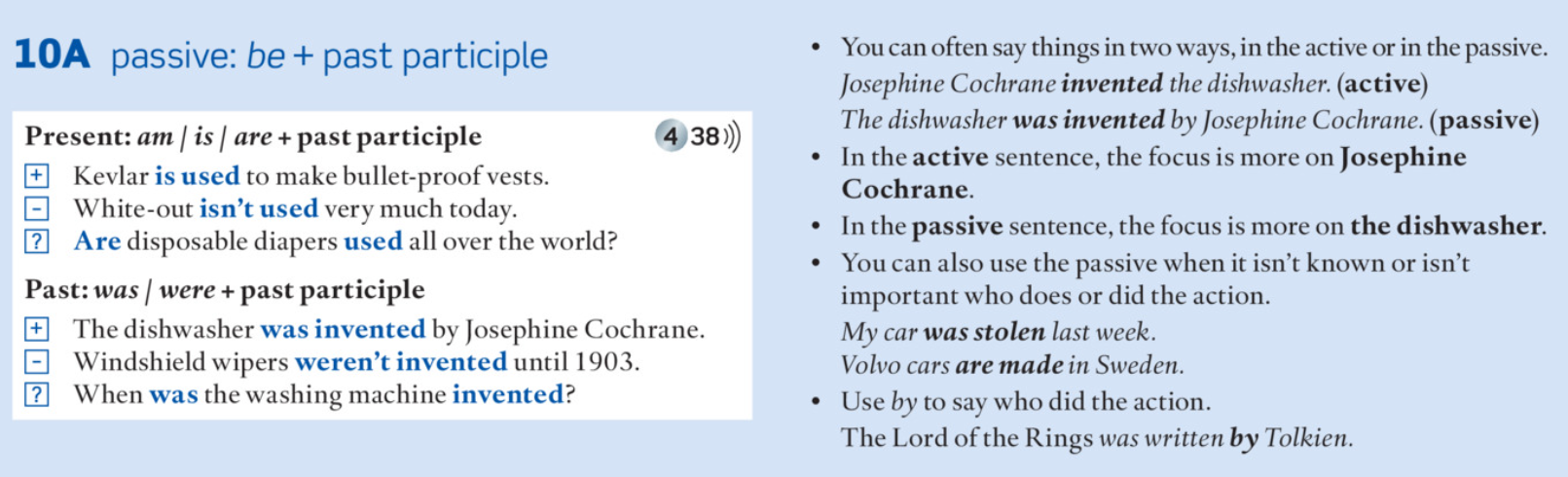 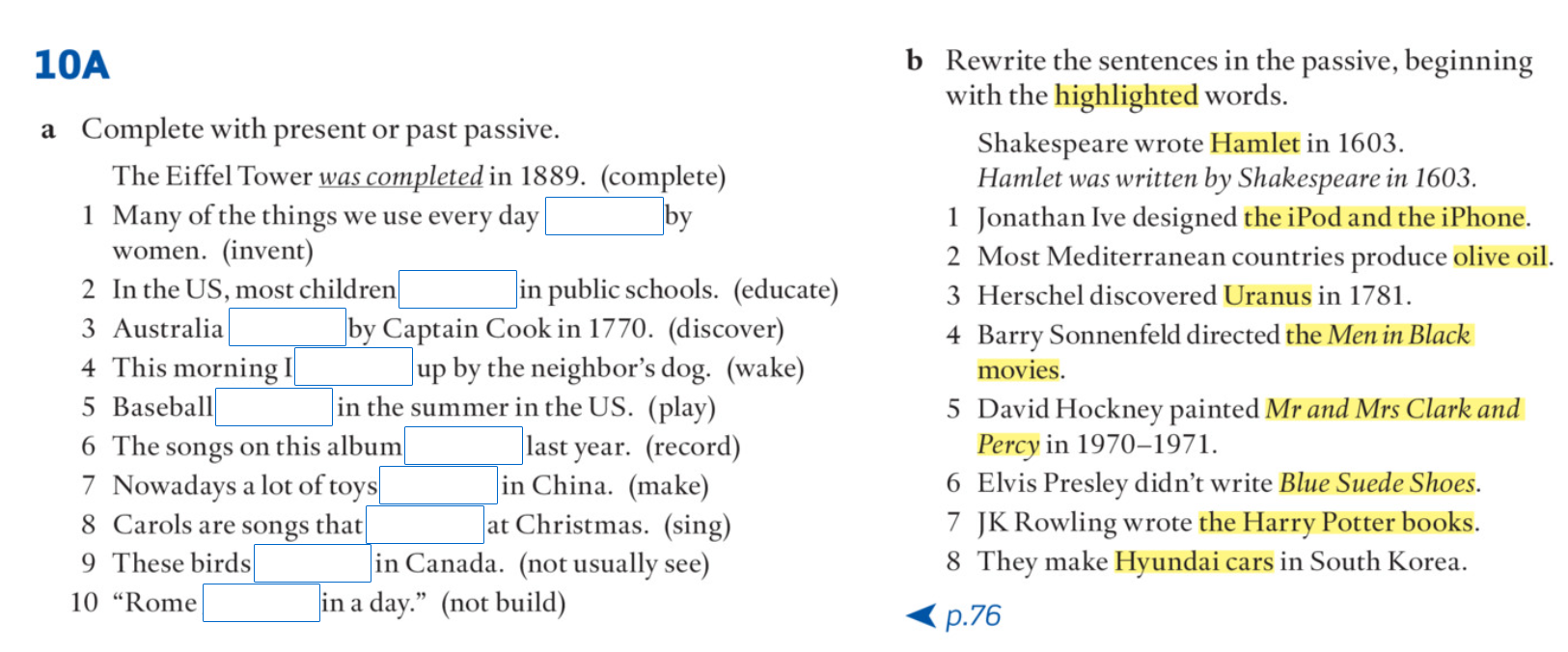 Taken from AEF 2, second edition.